GENERAL RULES FOR AUTHORSConference papers (2-3 pages in volume) should be sent in English before March 15th, 2014 to the e-mail address: agronomia@mail.ru.Layout: MS Word; page А4 (210 х 297 mm); margins: 20 mm – head, right and left, 25 mm – foot; line interval – 1,0; font - Times New Roman 12; indention – 1,0 cm; text margin aligned; automatic hyphenation. The title of the paper follows after a line interval - centred, in bold type, capital letters. Initials and surname of the author(s) follow lower, centred. Title of the organization, address, postal code, country, and E-mail - one line below, centred. Key words must be placed below, in italics, no indent, not centered. The text follows after one line interval.Paper must consist of the following parts: Introduction, Materials and Methods, Results and Discussion, References. Title of each part should be centred, in bold, small letters.        For additional information (e.g. how to design tables and figures) visit Rules for authors of Russian Journal of Plant Physiology (http://77.50.239.203/).Accepted for publication papers will not be edited.paper Fee     Proceedings: paper fee is equal to EUR 4 (in Roubles) for each paper independent on quantity of authors. It is paid by foreign participants in cash at the time of registration.     Journal «Acta KSTU» - free.Important datesFirst Announcement                         10.11.2013Registration form and articlefor Proceedings                                15.03.2014Second Announcement                    01.04.2014Confirmation of participation,hotel reservation                               10.05.2014Conference Program                        10.05.2014Arrival of participants                      19.05.2014Departure of participants            24-25.05.2014Conference andSchool sessions                           20-24.05.2014Submission of articles for«Acta KSTU» journal                     15.06.2014Publication of «Acta KSTU»          01.08.2014ATTENTION!      Foreign participants  to get an official invitation for a visa from Organizing Committee, have to send Registration form and article for Proceedings before February 1st, 2014. Apart from it, they have to fill in the Application Form (see attached file) and enclose a digital copy of passport’s first page. All documents in digital form must be sent to E-mail: agronomia@mail.ru before February 1st, 2014.Arrangement Fee      Arrangement fee is equal to:       - for foreign participants – EUR 50,       - for young foreign scientists (younger than 30 years old) – EUR 25,      - for attendants– EUR 25.     Foreign participants pay the fee by cash (in Roubles) at the time of registration.Important datesFirst Announcement                         10.11.2013Registration form and articlefor Proceedings                                15.03.2014Second Announcement                    01.04.2014Confirmation of participation,hotel reservation                               10.05.2014Conference Program                        10.05.2014Arrival of participants                      19.05.2014Departure of participants            24-25.05.2014Conference andSchool sessions                           20-24.05.2014Submission of articles for«Acta KSTU» journal                     15.06.2014Publication of «Acta KSTU»          01.08.2014ATTENTION!      Foreign participants  to get an official invitation for a visa from Organizing Committee, have to send Registration form and article for Proceedings before February 1st, 2014. Apart from it, they have to fill in the Application Form (see attached file) and enclose a digital copy of passport’s first page. All documents in digital form must be sent to E-mail: agronomia@mail.ru before February 1st, 2014.Arrangement Fee      Arrangement fee is equal to:       - for foreign participants – EUR 50,       - for young foreign scientists (younger than 30 years old) – EUR 25,      - for attendants– EUR 25.     Foreign participants pay the fee by cash (in Roubles) at the time of registration.Ministry of Agriculture of the Russian FederationRussian Academy of SciencesFederal Agency of Scientific OrganizationsFederal Agency for FisheriesKaliningrad State Technical UniversityTimiryazev Institute of Plant Physiology RASRussian Society of Plant Physiologists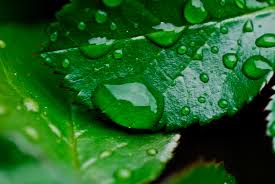 Annual meeting of Russian Societyof Plant PhysiologistsInternational scientific conferenceand School for young scientists«PLANT PHYSIOLOGY 
AS THEORETICAL BASISFOR INNOVATIVE AGRICULTURE AND PHYTOBIOTECHNOLOGIES»First announcementMay, 19th-25th, 2014Kaliningrad, RussiaMinistry of Agriculture of the Russian FederationRussian Academy of SciencesFederal Agency of Scientific OrganizationsFederal Agency for FisheriesKaliningrad State Technical UniversityTimiryazev Institute of Plant Physiology RASRussian Society of Plant PhysiologistsAnnual meeting of Russian Societyof Plant PhysiologistsInternational scientific conferenceand School for young scientists«PLANT PHYSIOLOGY 
AS THEORETICAL BASISFOR INNOVATIVE AGRICULTURE AND PHYTOBIOTECHNOLOGIES»First announcementMay, 19th-25th, 2014Kaliningrad, RussiaDear Colleagues!     We invite you to participate in the International scientific conference and School for young scientists «Plant Physiology as Theoretical Basis for Innovative Agriculture and Phytobiotechnologies». The conference will be held in Kaliningrad, Russia, from 19th till 25th of May, 2014 at the premises of Kaliningrad State Technical University. Information on this conference is published on the University Web-site: http://www.klgtu.ru/ (Наука → Конференции, семинары, симпозиумы → в КГТУ), also availible on http://ofr.suSessionsSection 1. Molecular-Physiological Basis of Plant                 Growth, Development and Productivity:      - Formation of Plant Organs      - Plant Signaling System      - Regulation of Genome ExpressionSection 2. Ecological Plant Physiology:      - Physiological-Biochemical Aspects of Plant Stress and Adaptation      - Biological Sustainability of Phytocenoses      - Plants under the Technogenic Environmental PollutionSection 3. Agriculture and Phytobiotechnologies:      - Cell and Tissue Biotechnologies     - Transgenesis and Biosafety      - Biologically Active Compounds in Plant Growing and Biotechnology      - Innovative Technologies in Agriculturepresentationsand Papers      Plenary lectures (lecturers will be invited by organizing committee), oral sessions (10-25 min long) and posters are provided.       Proceedings will be published by the beginning of conference. A special issue of KSTU journal «Acta KSTU» will be published as a result of the conference.Dear Colleagues!     We invite you to participate in the International scientific conference and School for young scientists «Plant Physiology as Theoretical Basis for Innovative Agriculture and Phytobiotechnologies». The conference will be held in Kaliningrad, Russia, from 19th till 25th of May, 2014 at the premises of Kaliningrad State Technical University. Information on this conference is published on the University Web-site: http://www.klgtu.ru/ (Наука → Конференции, семинары, симпозиумы → в КГТУ), also availible on http://ofr.suSessionsSection 1. Molecular-Physiological Basis of Plant                 Growth, Development and Productivity:      - Formation of Plant Organs      - Plant Signaling System      - Regulation of Genome ExpressionSection 2. Ecological Plant Physiology:      - Physiological-Biochemical Aspects of Plant Stress and Adaptation      - Biological Sustainability of Phytocenoses      - Plants under the Technogenic Environmental PollutionSection 3. Agriculture and Phytobiotechnologies:      - Cell and Tissue Biotechnologies     - Transgenesis and Biosafety      - Biologically Active Compounds in Plant Growing and Biotechnology      - Innovative Technologies in Agriculturepresentationsand Papers      Plenary lectures (lecturers will be invited by organizing committee), oral sessions (10-25 min long) and posters are provided.       Proceedings will be published by the beginning of conference. A special issue of KSTU journal «Acta KSTU» will be published as a result of the conference.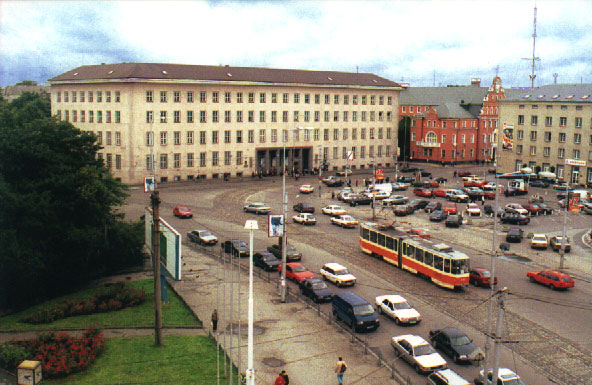       Kaliningrad is situated in the middle of Europe, on the eastern coast of the Baltic Sea. It is surrounded by Poland and Lithuania and has no boundaries with Russia. Its territory has very interesting and difficult history. You are invited to participate in the Conference, which will be held in Kaliningrad. Your Russian colleagues will do their best to make you feel welcomed and comfortable during your visit. We promise you interesting scientific and cultural program.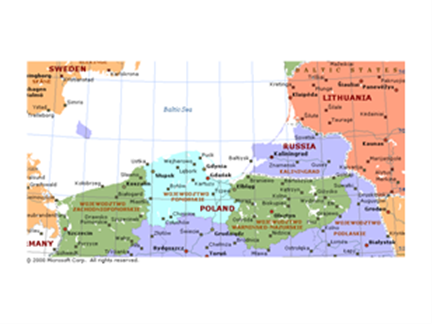 OFFICIAL LANGUAGESRussian, EnglishcoRresPONDENCEProf.,  Dr.  Elena   S.  Ron’zhina,   236022    Russia,Kaliningrad,  Sovetskiy  prospect,  Kaliningrad  State  Technical   University,   Department  of  Agronomy,     E-mail: agronomia@mail.ru. You are welcome!      Kaliningrad is situated in the middle of Europe, on the eastern coast of the Baltic Sea. It is surrounded by Poland and Lithuania and has no boundaries with Russia. Its territory has very interesting and difficult history. You are invited to participate in the Conference, which will be held in Kaliningrad. Your Russian colleagues will do their best to make you feel welcomed and comfortable during your visit. We promise you interesting scientific and cultural program.OFFICIAL LANGUAGESRussian, EnglishcoRresPONDENCEProf.,  Dr.  Elena   S.  Ron’zhina,   236022    Russia,Kaliningrad,  Sovetskiy  prospect,  Kaliningrad  State  Technical   University,   Department  of  Agronomy,     E-mail: agronomia@mail.ru. You are welcome!registraTION  formFor participation at the International scientific conference and school for young scientists "Plant Physiology as Theoretical Basis for Innovative Agriculture and Phytobiotechnologies" (Kaliningrad, May, 19th-25th, 2014)Surname ________________________________First name _________ Second name ___________Organization ______________________________ __________________________________________________________________________________ _________________________________________Position __________________________________Degree (title)______________________________Honor degree _____________________________Country, postal code (zip), city _______________Address ___________________________________________________________________________Phone (with code) __________________________FAX (with code) ___________________________E-mail___________________________________Title of article for Proceedings ________________ ___________________________________________________________________________________________________________________________Session (number) __________________________I intend (mark):□  To make an oral presentation (10-25 min. long)□  To make a poster □  To publish an article in Proceedings I am a young scientist (mark)□ Yes□  NoArrival date ______________________________Departure date ____________________________Attendant(s)(number) _______________________Booking of the hotel (mark):□  Yes      □  No     Number of persons __________       Please, fill in this registration form for each participant separately and send it to the Organizing Committee to E-mail: agronomia@mail.ruregistraTION  formFor participation at the International scientific conference and school for young scientists "Plant Physiology as Theoretical Basis for Innovative Agriculture and Phytobiotechnologies" (Kaliningrad, May, 19th-25th, 2014)Surname ________________________________First name _________ Second name ___________Organization ______________________________ __________________________________________________________________________________ _________________________________________Position __________________________________Degree (title)______________________________Honor degree _____________________________Country, postal code (zip), city _______________Address ___________________________________________________________________________Phone (with code) __________________________FAX (with code) ___________________________E-mail___________________________________Title of article for Proceedings ________________ ___________________________________________________________________________________________________________________________Session (number) __________________________I intend (mark):□  To make an oral presentation (10-25 min. long)□  To make a poster □  To publish an article in Proceedings I am a young scientist (mark)□ Yes□  NoArrival date ______________________________Departure date ____________________________Attendant(s)(number) _______________________Booking of the hotel (mark):□  Yes      □  No     Number of persons __________       Please, fill in this registration form for each participant separately and send it to the Organizing Committee to E-mail: agronomia@mail.ru